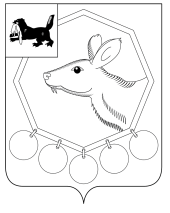 КОНТРОЛЬНО - СЧЕТНАЯ ПАЛАТАМО «Баяндаевский район»с.Баяндай									19 марта  2013г.ОТЧЕТО РАБОТЕ КОНТРОЛЬНО-СЧЕТНОЙ ПАЛАТЫМУНИЦИПАЛЬНОГО ОБРАЗОВАНИЯ «БАЯНДАЕВСКИЙ РАЙОН»ЗА 2012 ГОДРаздел 1. Организация и содержание работы Контрольно-счетной палаты муниципального образования «Баяндаевский район» в 2012 годуНастоящий отчет Контрольно-счетной палаты муниципального образования «Баяндаевский район» о результатах проведенных контрольных и экспертно-аналитических мероприятий за 2012 год подготовлен в соответствии с требованиями ст.22 Положения о Контрольно-счетной палате муниципального образования «Баяндаевский район», утвержденного решением Думы от 04.10.2011г. №21/5, на основании ранее направленных в Думу муниципального образования «Баяндаевский район» материалов о проведенных контрольных мероприятиях, заключений по экспертизе проектов нормативных правовых актов, информационно-аналитических справок.Контрольно-счетная палата муниципального образования «Баяндаевский район» (далее – КСП района) в 2012 году осуществляла свою деятельность в соответствии с Уставом муниципального образования «Баяндаевский район», Положением Контрольно-счетной палате муниципального образования «Баяндаевский район», иными нормативными правовыми актами Российской Федерации и Иркутской области на принципах законности, объективности и гласности. Основное внимание в контрольной, организационно-методической деятельности уделялось приоритетным направлениям муниципального финансового контроля, определенным действующим законодательством:- контролю за целевым, результативным и эффективным использованием средств местного бюджета;- контролю за фактическим и своевременным исполнением доходных и расходных статей бюджета;- контролю за соблюдением установленного порядка управления и распоряжения муниципальной собственностью;- экспертизе проекта бюджета муниципального образования «Баяндаевский район»;- внешней проверке годового отчета об исполнении бюджета муниципального образования «Баяндаевский район», годовых отчетов об исполнении бюджетов муниципальных образований Баяндаевского района;- экспертизе проектов решений Думы муниципального образования «Баяндаевский район»;- другим задачам в соответствии с бюджетным законодательством.В течение 2012 года КСП района принимала участие в разработке нормативно-правовых актов Думы и администрации муниципального образования «Баяндаевский район» по финансово-бюджетным вопросам, проводила анализ хода исполнения бюджета.Планирование и организация контрольных мероприятий осуществлялись в соответствии с Порядком планирования работы контрольно-счетной палаты муниципального образования МО «Баяндаевский район», утвержденным распоряжением председателя КСП, запросами Думы, мэра муниципального образования «Баяндаевский район», обращениями прокуратуры района и Контрольно-счетной палаты Иркутской области.В 2012 году проведено 44 контрольных и экспертных мероприятий (в 2011 году – 11), в том числе 18 проверок и 26 экспертно-аналитических работ. Охвачено проверками 18 объектов, в том числе:Таблица N 1По результатам проведенных контрольных и экспертных мероприятий в 2012 году подготовлено 44 (в 2011 году - 19) различных аудиторских документа, в том числе:- 15 аудиторских актов;- 29 заключений;- 14 представлений и 12 предписаний для принятия мер по устранению выявленных нарушений.В соответствии со статьей 4 Положения о Контрольно-счетной палате муниципального образования «Баяндаевский район» заключения и другие материалы направлялись председателю Думы, мэру муниципального образования «Баяндаевский район», в прокуратуру района для рассмотрения и принятия соответствующих решений. Материалы контрольных мероприятий также направлены субъектам проверок для устранения отмеченных в них нарушений и недостатков.Раздел 2. ЭКСПЕРТНО-АНАЛИТИЧЕСКАЯ ДЕЯТЕЛЬНОСТЬ КСП РАЙОНАЭкспертно-аналитическая деятельность осуществлялась в рамках предварительного, текущего и последующего контроля в соответствии с планом работы КСП района по направлениям:- экспертиза проектов решений Думы по вопросам налоговой и бюджетной политики, управления и распоряжения муниципальной собственностью, в том числе проекта решения Думы о бюджете муниципального образования «Баяндаевский район» на 2013 год и плановый период 2014 и 2015 годов;- экспертиза отчета об исполнении бюджета МО «Баяндаевский район» за 2011 год;- анализ хода исполнения бюджета МО «Баяндаевский район» за 1 квартал,  полугодие 2012 и 9 месяцев 2012 года.В рамках исполнения соглашений с представительными органами сельских поселений района о передаче полномочий по внешнему муниципальному финансовому контролю:- экспертиза проектов решений представительных органов сельских поселений района о бюджете муниципальных образований района на 2013 год и плановый период 2014 и 2015 годов;- экспертиза отчетов об исполнении бюджета муниципальных образований района за 2011 год;- анализ хода исполнения бюджета муниципальных образований района за 1 квартал,  полугодие 2012 и 9 месяцев 2012 года.КСП района осуществлен значительный объем экспертно-аналитической работы. Всего выполнено 26 экспертно-аналитических работ (в 2011 году - 2), по результатам которых подготовлены и направлены в Думу и представительные органы сельских поселений района соответствующие экспертные заключения.1. Всего в течение года Контрольно-счетной палатой муниципального образования «Баяндаевский район» направлены в Думу и представительные органы сельских поселений района заключения на следующие проекты решений Думы:- "Об исполнении бюджета муниципального образования «Баяндаевский район» за 2011 год";- "О бюджете муниципального образования «Баяндаевский район» на 2013 год и плановый период 2014 и 2015 годов";- Об исполнении бюджетов за 2011 год сельских поселений Баяндаевского района – 12 заключений;- О проектах бюджетов сельских поселений Баяндаевского района на 2013 год и плановый период 2014 и 2015 годов – 12 заключений. 2. Результаты контроля за соблюдением установленного порядка подготовки, рассмотрения и утверждения проекта бюджета района отражены в экспертизе проекта решения Думы о бюджете муниципального образования  «Баяндаевский район» на 2013 год. В заключении КСП представлен анализ соблюдения бюджетного законодательства при составлении проекта и представлении его в Думу МО «Баяндаевский район», порядка расчетов параметров основных показателей бюджета, проанализированы прогнозные макроэкономические показатели, принятые за базу в расчетах доходов бюджета. КСП района подробно проведен анализ всех разделов проекта. Проект решения Думы МО «Баяндаевский район» был подготовлен руководствуясь Положением о бюджетном процессе в муниципальном образовании «Баяндаевский район», которое было утверждено постановлением мэра района от 14.11.2012г. №226, при этом Положение о бюджетном процессе в МО «Баяндаевский район» согласно ст.152 БК РФ должно быть утверждено решением представительного органа муниципального образования, т.е. Думой района а не постановлением мэра.Возможным резервом увеличения доходов бюджета МО «Баяндаевский район» в 2013 году могли бы стать дополнительные доходы, полученные в результате активизации работы по оказанию платных услуг учреждениями образования, культуры, а также редакцией газеты «Заря».Контрольно-счетной палатой обращалось внимание администрации МО «Баяндаевский район», что неоперативность в освоении бюджетных ассигнований и неоправданно длительное накопление средств на счетах учреждений при исполнении бюджета в 2012 году не способствуют их эффективному использованию для решения вопросов местного значения района.В 2013 году Контрольно-счетная палата продолжит развитие экспертно-аналитического направления деятельности, являющегося одним из основных инструментов предварительного контроля.Раздел 3. ОСУЩЕСТВЛЕНИЕ КОНТРОЛЯ ЗА ИСПОЛЬЗОВАНИЕМФИНАНСОВЫХ РЕСУРСОВ, УПРАВЛЕНИЕМ И РАСПОРЯЖЕНИЕММУНИЦИПАЛЬНОЙ СОБСТВЕННОСТЬЮРезультаты проведенных КСП района в 2012 году проверок свидетельствуют о том, что использование средств районного бюджета осуществлялось в основном правомерно и эффективно, однако выявлен ряд нарушений и недостатков.3.1. КОНТРОЛЬ ЗА ИСПОЛЬЗОВАНИЕМ БЮДЖЕТНЫХ СРЕДСТВКонтроль за исполнением бюджета муниципального образования «Баяндаевский район» проводился Контрольно-счетной палатой в форме последующего контроля при проведении внешней проверки отчета об исполнении бюджета района, а также плановых и тематических проверок. В отчетном периоде Контрольно-счетной палатой в рамках последующего контроля проведена внешняя проверка отчета об исполнении бюджета муниципального образования «Баяндаевский район» за 2011 год. Экспертиза исполнения бюджетов сельских поселений района за 2011 год, проверка организации финансирования и целевого использования бюджетных средств в сельских поселениях района согласно плана работы. Проверка организации финансирования и целевого использования средств бюджета муниципального образования «Люры» Проверка проведена на основании плана работы Контрольно-счетной палаты и соглашения о передаче полномочий по внешнему муниципальному финансовому контролю, заключенному 27.12.2011 года. Проверкой выявлены нарушения Порядка ведения кассовых операций в РФ, утвержденного решением Совета директоров ЦБ РФ от 22.09.1993г. №40., Инструкции по применению Единого плана счетов бухгалтерского учета для органов государственной власти (государственных органов), органов местного самоуправления, органов управления государственными внебюджетными фондами, государственных академий наук, государственных (муниципальных) учреждений, утвержденной приказом МФ РФ от 01.12.2010г. N157н,  Перечня унифицированных форм первичных учетных документов, применяемых органами государственной власти (государственными органами), органами местного самоуправления, органами управления государственными внебюджетными фондами, государственными академиями наук, государственными (муниципальными) учреждениями, утвержденного приказом МФ РФ от 15.12.2010г. N173н. Контроль за учетом основных средств ведется слабо, инвентаризация основных средств в 2011 году не проводилась журнал операций по выбытию и перемещению нефинансовых активов не ведется.По начислению отпускных, заработной платы, по заполнению табеля учета рабочего времени документы ведутся в произвольной форме, что крайне затрудняет проведение проверки и неоправданно приводит к увеличению сроков их проведения.Главная книга в администрации МО «Люры» не ведется, хотя согласно  Порядка составления и представления отчетности об исполнении бюджетов бюджетной системы Российской Федерации, утвержденной приказом от 28.12.2010г. N191н Бюджетная отчетность составляется на основе данных Главной книги.Проверка исполнения бюджета муниципального образования «Хогот» за 2011 годПроверка проведена на основании плана работы Контрольно-счетной палаты и соглашения о передаче полномочий по внешнему муниципальному финансовому контролю, заключенному 27.12.2011 года. Проверкой выявлены нарушения Порядка ведения кассовых операций в РФ, утвержденного решением Совета директоров ЦБ РФ от 22.09.1993г. №40., Инструкции по применению Единого плана счетов бухгалтерского учета для органов государственной власти (государственных органов), органов местного самоуправления, органов управления государственными внебюджетными фондами, государственных академий наук, государственных (муниципальных) учреждений, утвержденной приказом МФ РФ от 01.12.2010г. N157н,  Перечня унифицированных форм первичных учетных документов, применяемых органами государственной власти (государственными органами), органами местного самоуправления, органами управления государственными внебюджетными фондами, государственными академиями наук, государственными (муниципальными) учреждениями, утвержденного приказом МФ РФ от 15.12.2010г. N173н:- Главная книга в администрации МО «Хогот» не ведется, хотя согласно  Порядка составления и представления отчетности об исполнении бюджетов бюджетной системы Российской Федерации, утвержденной приказом от 28.12.2010г. N191н Бюджетная отчетность составляется на основе данных Главной книги;- первичные бухгалтерские документы не подшиты и не пронумерованы за весь 2011 год;- на расходных документах  отсутствуют подписи главного бухгалтера, кассира, без которых документ считается недействительным;- при выдаче наличных денег по платежным ведомостям за весь проверяемый период в документах дня не приложено ни одной доверенности;  - по безналичному расчёту с поставщиками и подрядчиками за проверяемый период к проверке не представлено ни одно платежное поручение, отсутствуют оправдательные документы на сумму 35000,00 руб.;- контроль за учетом основных средств ведется слабо, инвентаризация основных средств в 2011 году не проводилась, журнал операций по выбытию и перемещению нефинансовых активов не ведется;- по начислению отпускных, заработной платы, по заполнению табеля учета рабочего времени документы ведутся в произвольной форме, что крайне затрудняет проведение проверки и неоправданно приводит к увеличению сроков их проведения.В нарушение п. 14. части 2 Федерального закона от 21.07.2005 №94-ФЗ «О размещении заказов на поставки товаров, выполнение работ, оказание услуг», а также в нарушение Указания Банка России от 20.06.2007 №1843-У «О предельном размере расчетов наличными деньгами и расходовании наличных денег, поступивших в кассу юридического лица или в кассу индивидуального предпринимателя» в соответствии с которыми установлен  предел в размере 100000 руб. было выдано под отчет главе администрации МО «Хогот» Захарову М.К. и приобретено подъемное устройство ПКУ – 0,8 стоимостью 110000 руб.В нарушение ст.38 Бюджетного кодекса РФ выявлено нецелевое использование бюджетных средств в сумме 30846,76 руб.Проверка исполнения бюджета муниципального образования «Курумчинский» Проверка проведена на основании плана работы Контрольно-счетной палаты и соглашения о передаче полномочий по внешнему муниципальному финансовому контролю, заключенному 27.12.2011 года. Проверкой выявлены нарушения Порядка ведения кассовых операций в РФ, утвержденного решением Совета директоров ЦБ РФ от 22.09.1993г. №40., Инструкции по применению Единого плана счетов бухгалтерского учета для органов государственной власти (государственных органов), органов местного самоуправления, органов управления государственными внебюджетными фондами, государственных академий наук, государственных (муниципальных) учреждений, утвержденной приказом МФ РФ от 01.12.2010г. N157н,  Перечня унифицированных форм первичных учетных документов, применяемых органами государственной власти (государственными органами), органами местного самоуправления, органами управления государственными внебюджетными фондами, государственными академиями наук, государственными (муниципальными) учреждениями, утвержденного приказом МФ РФ от 15.12.2010г. N173н:- разработка и утверждение Учетной политики администрации МО «Курумчинский» проводили формально без изучения соответствующих нормативных документов;- договор о полной материальной ответственности с бухгалтером–кассиром администрации не заключен;- Главная книга в администрации МО «Курумчинский» не ведется, хотя согласно  Порядка составления и представления отчетности об исполнении бюджетов бюджетной системы Российской Федерации, утвержденной приказом от 28.12.2010г. N191н Бюджетная отчетность составляется на основе данных Главной книги;- первичные бухгалтерские документы не подшиты и не пронумерованы за весь 2011 год;- журнал операций по расчетам с подотчетными лицами не ведется;- к учету принимаются авансовые отчеты без номеров, дат их представления, без подписи бухгалтера, корреспонденции счетов, а также не утвержденные главой администрации МО «Курумчинский», в ряде случаев на авансовых отчетах даже не указаны фамилии и инициалы лиц, сдавших отчеты;- допускаются случаи передачи подотчетных сумм от одного лица другому;- по начислению отпускных, заработной платы, по заполнению табеля учета рабочего времени документы ведутся в произвольной форме, что крайне затрудняет проведение проверки и неоправданно приводит к увеличению сроков их проведения;- допущена переплата заработной платы на общую сумму 63294,28 руб.;- выявлена неучтенная задолженность по заработной плате в сумме 4545,94 руб.;- документы по учету основных средств отсутствуют.В нарушение ст.38 Бюджетного кодекса РФ выявлено нецелевое использование бюджетных средств в сумме 42694,75 руб.Проверка исполнения бюджета муниципального образования «Покровка» Проверка проведена на основании плана работы Контрольно-счетной палаты и соглашения о передаче полномочий по внешнему муниципальному финансовому контролю, заключенному 27.12.2011 года. Проверкой выявлены нарушения Порядка ведения кассовых операций в РФ, утвержденного решением Совета директоров ЦБ РФ от 22.09.1993г. №40., Инструкции по применению Единого плана счетов бухгалтерского учета для органов государственной власти (государственных органов), органов местного самоуправления, органов управления государственными внебюджетными фондами, государственных академий наук, государственных (муниципальных) учреждений, утвержденной приказом МФ РФ от 01.12.2010г. N157н,  Перечня унифицированных форм первичных учетных документов, применяемых органами государственной власти (государственными органами), органами местного самоуправления, органами управления государственными внебюджетными фондами, государственными академиями наук, государственными (муниципальными) учреждениями, утвержденного приказом МФ РФ от 15.12.2010г. N173н:- разработка и утверждение Учетной политики администрации МО «Покровка» проводили формально без изучения соответствующих нормативных документов;- по начислению отпускных, заработной платы, по заполнению табеля учета рабочего времени документы ведутся в произвольной форме, что крайне затрудняет проведение проверки и неоправданно приводит к увеличению сроков их проведения;- по безналичному расчёту с поставщиками и подрядчиками отсутствуют оправдательные документы на сумму 11892,14 руб.В нарушение ст.38 Бюджетного кодекса РФ выявлено нецелевое использование бюджетных средств в сумме  798,00руб.Проверка организации финансирования и целевого использования средств бюджета муниципального образования «Ользоны» Проверка проведена на основании плана работы Контрольно-счетной палаты и соглашения о передаче полномочий по внешнему муниципальному финансовому контролю, заключенному 27.12.2011 года. Проверкой выявлены нарушения Порядка ведения кассовых операций в РФ, утвержденного решением Совета директоров ЦБ РФ от 22.09.1993г. №40., Инструкции по применению Единого плана счетов бухгалтерского учета для органов государственной власти (государственных органов), органов местного самоуправления, органов управления государственными внебюджетными фондами, государственных академий наук, государственных (муниципальных) учреждений, утвержденной приказом МФ РФ от 01.12.2010г. N157н,  Перечня унифицированных форм первичных учетных документов, применяемых органами государственной власти (государственными органами), органами местного самоуправления, органами управления государственными внебюджетными фондами, государственными академиями наук, государственными (муниципальными) учреждениями, утвержденного приказом МФ РФ от 15.12.2010г. N173н:- разработка и утверждение Учетной политики администрации МО «Ользоны» проводили формально без изучения соответствующих нормативных документов;- Главная книга в администрации МО «Хогот» не ведется, хотя согласно  Порядка составления и представления отчетности об исполнении бюджетов бюджетной системы Российской Федерации, утвержденной приказом от 28.12.2010г. N191н Бюджетная отчетность составляется на основе данных Главной книги;- первичные бухгалтерские документы не подшиты и не пронумерованы за весь 2011 год;- допускаются случаи передачи подотчетных сумм от одного лица другому;- по начислению отпускных, заработной платы, по заполнению табеля учета рабочего времени документы ведутся в произвольной форме, что крайне затрудняет проведение проверки и неоправданно приводит к увеличению сроков их проведения;- допущена переплата заработной платы и отпускных на сумму 7801,06 руб.;- выявлена неучтенная задолженность по заработной плате и отпускным в сумме 3959,99 руб.;- контроль за учетом основных средств ведется слабо, инвентаризация основных средств в 2011 году не проводилась, журнал операций по выбытию и перемещению нефинансовых активов не ведется.В нарушение ст.38 Бюджетного кодекса РФ выявлено нецелевое использование бюджетных средств в сумме 343,92 руб.В нарушение статьи 73 Бюджетного кодекса в учреждении за проверяемый период отсутствует реестр закупок товаров, работ и услуг.Проверка организации финансирования и целевого использования средств бюджета муниципального образования «Нагалык» Проверка проведена на основании плана работы Контрольно-счетной палаты и соглашения о передаче полномочий по внешнему муниципальному финансовому контролю, заключенному 27.12.2011 года. Проверкой выявлены нарушения Порядка ведения кассовых операций в РФ, утвержденного решением Совета директоров ЦБ РФ от 22.09.1993г. №40., Инструкции по применению Единого плана счетов бухгалтерского учета для органов государственной власти (государственных органов), органов местного самоуправления, органов управления государственными внебюджетными фондами, государственных академий наук, государственных (муниципальных) учреждений, утвержденной приказом МФ РФ от 01.12.2010г. N157н,  Перечня унифицированных форм первичных учетных документов, применяемых органами государственной власти (государственными органами), органами местного самоуправления, органами управления государственными внебюджетными фондами, государственными академиями наук, государственными (муниципальными) учреждениями, утвержденного приказом МФ РФ от 15.12.2010г. N173н:- разработка и утверждение Учетной политики администрации МО «Нагалык» проводили формально без изучения соответствующих нормативных документов;- выявлена недостача в сумме 5134,82 руб.;- допущена переплата заработной платы и отпускных на сумму 15444,87 руб.;- выявлена неучтенная задолженность по заработной плате и отпускным в сумме 41630,89 руб.;- контроль за учетом основных средств ведется слабо, журнал операций по выбытию и перемещению нефинансовых активов не ведется.В нарушение статьи 73 Бюджетного кодекса в учреждении за проверяемый период отсутствует реестр закупок товаров, работ и услуг.Проверка организации финансирования и целевого использования средств бюджета муниципального образования «Баяндай» за период с 06.07.2011г. по 30.09.2012г. Проверка проведена на основании Распоряжение председателя Контрольно-счетной палаты муниципального образования «Баяндаевский район» от 02.10.2012г. №11 и соглашения о передаче полномочий по внешнему муниципальному финансовому контролю, заключенному 27.12.2011 года. Проверкой выявлены нарушения Порядка ведения кассовых операций в РФ, утвержденного решением Совета директоров ЦБ РФ от 22.09.1993г. №40., Инструкции по применению Единого плана счетов бухгалтерского учета для органов государственной власти (государственных органов), органов местного самоуправления, органов управления государственными внебюджетными фондами, государственных академий наук, государственных (муниципальных) учреждений, утвержденной приказом МФ РФ от 01.12.2010г. N157н,  Перечня унифицированных форм первичных учетных документов, применяемых органами государственной власти (государственными органами), органами местного самоуправления, органами управления государственными внебюджетными фондами, государственными академиями наук, государственными (муниципальными) учреждениями, утвержденного приказом МФ РФ от 15.12.2010г. N173н:- на расходных документах  отсутствуют подписи главного бухгалтера, кассира, без которых документ считается недействительным;- выявлена недостача в сумме 9834,00 руб.;- допущена переплата заработной платы и отпускных на сумму 4791,06 руб.;	- отсутствуют авансовые отчеты на сумму 166553 руб.;	- журнал операций расчетов с поставщиками и подрядчиками, журнал регистрации путевых листов не ведутся;	- отсутствуют оправдательные документы по безналичным расчетам на сумму 561690,48 руб.;	- отсутствуют оправдательные документы по расходу ГСМ на сумму 57421,62 руб.;- контроль за учетом основных средств ведется слабо, журнал операций по выбытию и перемещению нефинансовых активов не ведется, отсутствуют акты о принятии на учет приобретенных основных средств.В нарушение ст.38 Бюджетного кодекса РФ выявлено нецелевое использование бюджетных средств в сумме 31622,50 руб.В нарушение Постановления Законодательного Собрания Иркутской области от 30 октября . N 31/7-ЗС «Об областной целевой программе «Переселение граждан из ветхого и аварийного жилищного фонда в Иркутской области на период до 2019 года» в муниципальной целевой программе «Переселение граждан из ветхого и аварийного жилищного фонда в муниципальном образовании «Баяндай на 2010-2019 годы» не отражены следующие вопросы:- утвержденный порядок предоставления жилья гражданам, проживающим в ветхом и аварийном жилищном фонде;- решение органа местного самоуправления о сносе или реконструкции жилых домов;- структура (по формам собственности), расположение, состояние аварийного и ветхого жилищного фонда на территории муниципального образования;- численность проживающего населения в ветхом и аварийном жилищном фонде;- реестр ветхих и аварийных жилых домов с указанием проживающих лиц и количества семей, вида собственности, основания признания жилья не пригодным для постоянного проживания (вид документа, кем принят, номер и дата принятия документа);- план действий (организационных мероприятий) по реализации программы;- механизм улучшения жилищных условий переселяемых граждан;- механизмы привлечения внебюджетных источников.При изучении представленных к проверке дел установлено, что в учетном деле Асалхановой Инги Васильевны отсутствует заявление о постановке на учет, на момент проверки отсутствовало учетное дело Гомбоевой Светланы Александровны. Совместное контрольное мероприятие «Мониторинг использования финансовых ресурсов, выделенных для создания и эксплуатации системы видеоконтроля при проведении выборов Президента Российской Федерации»Проверка проведена на основании Решения о проведении совместного контрольного мероприятия «Мониторинг использования финансовых ресурсов, выделенных для создания и эксплуатации системы видеоконтроля при проведении выборов Президента Российской Федерации», поручения председателя КСП МО «Баяндаевский район» в соответствии с Соглашением между Контрольно-счетной палатой Иркутской области и Контрольно-счетной палатой МО «Баяндаевский район» о сотрудничестве от 9 февраля 2007 года.Проверка законного, результативного, (эффективного и экономного) использования федеральных и областных средств, выделенных в 2011 году муниципальному образованию «Баяндаевский район» на реализацию переданных государственных полномочий по обеспечению жилыми помещениями детей-сирот, детей, оставшихся без попечения родителей, лиц из числа детей-сирот и детей, оставшихся без попечения родителей, не имеющих закрепленного жилого помещения и жилого помещения в собственностиПроверка проведена на основании решения о проведении  параллельного контрольного мероприятия Счетной палатой РФ и КСП Иркутской области и письма КСП Иркутской области от 06.07.2012г.Нарушений при размещении заказов на приобретение жилых помещений не установлено.Все приобретенные жилые помещения и земельные участки оформлены в муниципальную собственностьНа момент проверки в журнале регистрации детей-сирот и детей оставшихся без попечения родителей, лиц из числа детей-сирот и детей, оставшихся без попечения родителей состоящих в очереди на получение жилья по договору социального найма состоит 19 человек.Проверка осуществления в 2011 году Финансовым управлением администрации муниципального образования «Баяндаевский район» Иркутской области полномочий по формированию и исполнению доходной части бюджета МО «Баяндаевский район», в том числе по виду дохода 1 16 00000 00 «штрафы, санкции, возмещение ущерба»Проверка проведена на основании  поручения председателя КСП МО «Баяндаевский район» от 20.02.2012г. №3-п, письма Контрольно-счетной палаты Иркутской области от 9 февраля 2012 года №01/05-132.В ходе проведения проверки был произведен запрос от 27 февраля 2012 года №15  в Судебный участок Мирового Судьи №129 в Баяндаевском районе по Иркутской области о предоставлении информации по доходам поступившим в бюджет муниципального образования «Баяндаевский район» от административных штрафов, предусмотренных Законом Иркутской области от 24.02.2010   № 136-оз. В ответ на указанный запрос была предоставлена информация о том, что лиц подвергнутых наказанию за совершение правонарушения, предусмотренного ст. 2 Закона Иркутской области от 24.12.2010 №136-оз «Об административной ответственности в сфере организации деятельности пунктов приема и отгрузки древесины на территории Иркутской области» 3 и назначено наказание в виде штрафа на общую сумму 74000 рублей.         При этом по двум делам на сумму 70000 рублей указаны реквизиты прокуратуры Иркутской области. По одному делу на сумму 4000 руб. указаны реквизиты ОВД Баяндаевского района.         Доходов от административных штрафов предусмотренных Законом Иркутской области от 24.12.2010 №136-оз «Об административной ответственности в сфере организации деятельности пунктов приема и отгрузки древесины на территории Иркутской области» по протоколам об административных правонарушениях  составленным сотрудниками органов внутренних дел и прокуратуры Иркутской области в бюджет муниципального образования «Баяндаевский район» не поступало.Проверка формирования доходов и расходов МУП «Бытовик», оплаты труда работников МУП «Бытовик» за период с 24 октября 2008г. по 30 сентября 2012г.Проверка проведена на основании распоряжения председателя Контрольно-счетной палаты муниципального образования «Баяндаевский район» от 17.10.2012г. №14. В ходе проверки выявлено следующее:В нарушение статьи 28 Федерального закона от 14.11.2002г. №161-ФЗ «О государственных и муниципальных унитарных предприятиях» на Предприятии отсутствуют следующие документы:- оригинал устава МУП «Бытовик» - к проверке представлена копия устава без отметки регистрирующего органа (объяснительная директора Предприятия к акту прилагается – приложение 6 к акту);- решения собственника имущества унитарного предприятия о создании унитарного предприятия и об утверждении перечня имущества, передаваемого унитарному предприятию в хозяйственное ведение или оперативное управление, о денежной оценке уставного фонда государственного или муниципального предприятия, а также иные решения, связанные с созданием унитарного предприятия;- документы, подтверждающие права унитарного предприятия на имущество, находящееся на его балансе;В нарушение Положения о порядке ведения кассовых операций с банкнотами и монетой банка России на территории Российской Федерации от 12 октября 2011 года №373-П (далее по тексту Порядок ведения кассовых операций №373-П) выявлено следующее:-  кассовая книга предприятия за период с 1 апреля по 30 сентября 2012 года не заполнена;- на представленных к проверке приходных кассовых ордерах за период с 01.04.2012г. по 28.09.2012г.  не имеется подписей ни руководителя организации, ни подписи кассира;- по данным кассовых документов за период с 24 марта 2011 года по 31 марта 2012 года  не производился ежедневный подсчет итогов операций за день; - в представленных к проверке кассовых документах за период с 1 апреля по 30 сентября 2012 года на приходных кассовых ордерах отсутствуют подписи  главного бухгалтера и кассира, также отсутствует регистрация  данных документов;- в документах кассы отсутствуют расходный кассовый ордер №65 по выплате Пятченковой Г.А. 500 руб. и расходный кассовый ордер №66 по выплате Липскому 1500 руб.;- в расходном кассовом ордере от 01.04.2012г.  по выплате Липскому В.А. денежных средств по договору исправлена сумма к выплате на 1000 руб. и в графе сумма прописью заполняемой бухгалтерией указана одна тысяча пятьсот рублей при этом в графе «получил» стоит надпись о получении одной тысячи рублей;- при проверке установлено, что денежные средства выплачивались лицам, которые не являются работниками организации и с которыми не заключены договоры;- отсутствует авансовый  отчет на сумму 250,00 руб.;- отсутствуют оправдательные документы к авансовым отчетам на сумму 1240,00 руб.;  - в ряде расходных кассовых ордеров отсутствуют подписи получателей на общую сумму 10632,00 руб.;- денежные средства по расходным кассовым ордерам выдаются без разрешительной подписи директора предприятия на общую сумму 9001,97 руб.По расходному кассовому ордеру №204 от 10.11.2011г. выплачено на основании договора Бабину Анатолию Алексеевичу 2500 руб. К расходному кассовому ордеру №204 от 10.11.2011г. прикреплен договор подряда от 01.11.2011г., в котором с одной стороны в качестве заказчика выступает администрация МО «Баяндай» в лице Асалханова А.Ф. и гражданин Бабин Анатолий Алексеевич с другой стороны, предметом договора является выполнение работ по выкапыванию ямы под туалет, местонахождение ямы в договоре не определено, на договоре стоит подпись Бабина А.А., подпись же Асалханова А.Ф. отсутствует. Далее в документах к договору прикреплен акт выполненных работ от 03.11.2011г. на котором отмечено, что комиссия в составе заместителя главы администрации МО «Баяндай» Борхонова А.А., специалиста по имуществу МО «Баяндай» Ханхалаева Д.В., директора МУП «Бытовик» Хунхинова Л.Л. произвела в присутствии подрядчика Бабина А.А. приемку выполненных работ по договору от 01.11.2011 года, так из членов комиссии на акте имеется только подпись Борхонова А.А. подписи же Ханхалаева Д.В. и Хунхинова Л.Л. отсутствуют, также имеется подпись Бабина А.А.(Копии документов к акту прилагаются - приложение 10 на 4 листах)В нарушение п.3 ст.1 Федерального закона от 21.11.1996 N 129-ФЗ "О бухгалтерском учете": - итоги по расходам за 11-22 мая 2011 года перенесены на оборотный лист кассовой книги неверно вместо 16980 руб. было написано 16180 руб.; - на листе кассовой книги за период с 1 по 30 ноября 2011 года неверно подсчитана сумма выданных денежных средств из кассы вместо 65029,45 руб. указано 66029,45 руб.  - на предприятии отсутствуют документы по учету основных средств. В нарушение статьи 135 Трудового кодекса Российской Федерации в заключенных договорах на оказание услуг между Предприятием и следующим кругом лиц:  Заматкиной Г.Г.,  Пепеляевым В.А.,   Якушевой Г.И.,   Копыловым В.И., Субаевым А.Х. не определен размер заработной платы, с директором и бухгалтером Предприятия трудовые договоры отсутствуют.Основными источниками формирования доходов являются поступление денежных средств  выручки от услуг водоснабжения (290049,09 руб.  или  67,5%  от суммы денежных средств поступивших на лицевой счет в банке за 2011 год). За 9 месяцев 2012 года через банк поступило 119658,54 руб. за услуги по водоснабжению, что также занимает значительный удельный вес в общей сумме денежных средств от оказания услуг – 57,5%. Если провести анализ израсходованных средств безналичным путем за 2011 год мы получаем, что плата за электроэнергию составила 111608,29 руб., что занимает 47,8% в общих расходах предприятия.В целях анализа эффективности управления муниципальным имуществом МО «Баяндай» муниципальным унитарным предприятием «Бытовик» в ходе проверки был произведен запрос в администрацию МО «Баяндай» с целью установки поголовья крупного рогатого скота, численности населения, существующих расценок за водопоение скота, и услуг по водоснабжению. При анализе полученной информации сделан вывод о том, что в МУП «Бытовик» не налажен учет платежей за оказываемые услуги по водопоению скота, вследствие чего значительно снижается эффективность деятельности предприятия.Проверка организации финансирования и целевогоиспользования средств муниципального бюджета,выделенных МБОУ Хатар-Хадайская СОШв 2011 году и I полугодии 2012 года.Проверка проведена на основании плана работы Контрольно-счетной палаты района на 2012 год. В ходе проведения проверки было выявлено:- Учетная политика Учреждения на 2011 год отсутствует.-  в платежных ведомостях отсутствуют подписи получателей  на общую сумму 728,80 руб.;- денежные средства в сумме 3900,00 руб. израсходованы на оплату штрафных санкций в отношении директора учреждения Татаровой Людмилы Михайловны- неверно применяется корреспонденция счетов при проведении в бухгалтерском учете расходов по выдаче авансов под отчет и при списании подотчетных сумм;- дебиторская задолженность подотчетных лиц списывается без составления и утверждения авансовых отчетов, к журналам операций с подотчетными лицами просто подшиты товарные и кассовые чеки;- в авансовых отчетах отсутствуют оправдательные документы на сумму 22241,65 руб.;- выявлена не отраженная в бухгалтерских документах кредиторская задолженность перед подотчетными лицами в сумме 5175,40 руб.;- табели выходов главного бухгалтера Ирхипшеевой Э.И. за 2011 год отсутствуют, хотя заработная плата начислена за весь 2011 год, также начислены отпускные, а приказа об отпуске нет.При проверке учета основных средств и их инвентаризации выявлено:- ведомости начисления амортизации основных средств отсутствуют;- документы по инвентаризации основных средств отсутствуют;- акты приема-передачи основных средств при покупке основных средств не составлялись, документы по оприходованию основных средств отсутствуют;- журнал операций по выбытию и перемещению нефинансовых активов не ведется.При проверке учета материалов выявлено:- по списанию материальных ценностей ведомости выдачи материальных ценностей на нужды учреждения не ведутся;- приказы на льготное питание учащихся отсутствуют.В нарушение ст.34 Бюджетного кодекса РФ допускается неэффективное использование бюджетных средств, выразившееся в несвоевременном перечислении страховых взносов.Проверка МУП «Бытовик», МО «Баяндай» по отдельным вопросам организации финансирования и целевого использования средств бюджета муниципального образования «Баяндай» за 2011 год и истекший период 2012 года, порядка сбора средств от населения за водоснабжение, вывоз и сбор бытовых отходов, а также передачи МУП «Бытовик» имущества муниципального образования «Баяндай»Проверка проведена на основании поручения прокуратуры Баяндаевского района от 07.03.2012г.В ходе проверки выявлено:Документы по передаче имущества от МО «Баяндай» МУП «Бытовик» к проверке не представлены. Фактически со слов директора и главного бухгалтера переданы 4 водоскважины и общественная баня.  Трактор МТЗ-82.1 гос.номер 6017 РТ, трактор МТЗ-80 гос.номер 9772 РК и автомобиль ГАЗ 3309 гос.номер Т 769 АЕ в настоящее время стоят на балансе администрации МО «Баяндай» и осуществляют подвоз воды, вывоз твердых бытовых отходов и мусора от МУП «Бытовик».В нарушение  Положения о правилах организации наличного денежного обращения на территории Российской Федерации от 05.01.1998 N 14-П, а также Федерального закона от 22.05.2003 N 54-ФЗ "О применении контрольно-кассовой техники при осуществлении наличных денежных расчетов и (или) расчетов с использованием платежных карт" приход денежных средств за сбор и вывоз твердых бытовых отходов и мусора с населения в 2011 году, а также за поение скота и раздачу воды во флягах населению водораздатчиками в кассе предприятия не отражен. Заработная плата водораздатчикам в бухгалтерии предприятия не начисляется, что привело к  нарушению основных принципов правового регулирования трудовых отношений и иных непосредственно связанных с ними отношений указанных в ст. 2 Трудового кодекса Российской Федерации таких как: обеспечение права каждого работника на своевременную и в полном размере выплату справедливой заработной платы, обеспечивающей достойное человека существование для него самого и его семьи, и не ниже установленного федеральным законом минимального размера оплаты труда; обеспечение права на обязательное социальное страхование работников.Таким образом, отсутствие контроля за хозяйственными операциями является нарушением Федерального закона  от 21.11.1996 N 129-ФЗ «О бухгалтерском учете».Проверка организации финансирования и целевого использования средств областного и муниципального бюджета, выделенных Муниципальному учреждению здравоохранения Баяндаевская центральная районная больница рамках реализации мероприятий Программы модернизации здравоохраненияПроверка проведена на основании письма заместителя прокурора района от 19.11.2012г. №07-19В 2012 году в бюджете района было предусмотрено финансирование мероприятий по реализации Программы модернизации здравоохранения Иркутской области на 2011-2012 годы – 926400,00 руб., из них за счет средств областного бюджета 671000,00 руб., за счет средств местного бюджета – 255400,00 руб.  Денежные средства, выделенные из местного бюджета в сумме 255400,00 руб. были израсходованы на приобретение следующего медицинского оборудования: Аппарат искусственной вентиляции легких для новорожденных в комплекте с реанимационным набором, стол неонатальный, кровать акушерская.Денежные средства, выделенные из областного бюджета в сумме 590645,00 руб. были израсходованы на монтаж  и настройку локальной вычислительной сети в зданиях МБУЗ Баяндаевская ЦРБ, Хоготовской амбулатории и стационара, Ользоновской участковой больницы.В ходе проверки оформления бухгалтерских операций по финансированию и расходованию средств, выделенных в рамках реализации мероприятий программы модернизации здравоохранения нарушений не выявлено.Проверка организации финансирования и целевого использования средств муниципального бюджета, выделенных отделу культуры администрации МО «Баяндаевский район» в 2011 году и 1 квартале 2012 года, а также последующая проверка по устранению нарушений, выявленных предыдущей проверкой	Проверка проведена на основании плана работы Контрольно-счетной палаты на 2012 год.Разработка и утверждение Учетной политики учреждения проводили без изучения соответствующих нормативных документов, что было выявлено и предыдущей проверкой;	Главная книга, журнал операций расчетов с подотчетными лицами, журнал операций с поставщиками и подрядчиками, журнал операций по выбытию и перемещению нефинансовых активов не ведутся.	При проверке учета основных средств и их инвентаризации выявлено:- ведомости начисления амортизации основных средств отсутствуют;- документы по инвентаризации основных средств отсутствуют;- акты приема-передачи основных средств при покупке основных средств не составлялись, документы по оприходованию основных средств отсутствуют;- журнал операций по выбытию и перемещению нефинансовых активов не ведется.При проверке учета материалов выявлено:- по списанию материальных ценностей ведомости выдачи материальных ценностей на нужды учреждения не ведутся.В нарушение статьи 73 Бюджетного кодекса в учреждении за проверяемый период отсутствует реестр закупок товаров, работ и услуг.Все вышеперечисленные нарушения были выявлены и предыдущей проверкой.3.2. КОНТРОЛЬ ЗА РАСПОРЯЖЕНИЕМ МУНИЦИПАЛЬНОЙ СОБСТВЕННОСТЬЮПроверка организации учета и использования имущества, находящегося в собственности муниципального образования «Баяндаевский район»В январе текущего года Контрольно-счетной палатой проведена проверка организации учета и использования имущества, находящегося в собственности муниципального образования «Баяндаевский район» на основании распоряжения председателя Контрольно-счетной палаты муниципального образования «Баяндаевский район»  от 17.12.2012г. №18.                         В ходе проверки выявлено следующее:Данные Реестра о количестве и стоимости муниципального имущества на 01.01.2012г. не соответствуют фактическому наличию имущества, стоящего на балансе муниципальных учреждений района, муниципальное имущество на сумму 94394010,64 руб. в Реестр не включено.Необходимые изменения в Реестр муниципального имущества в 2011 и 2012 годах не вносились, что является нарушением  Порядка ведения органами местного самоуправления реестров муниципального имущества, утвержденного приказом Министерства экономического развития РФ от 30.08.2011г. №424, согласно которому заявления с приложением заверенных копий документов предоставляются в 2-недельный срок с момента изменения сведений об объектах учета, Положения о порядке управления и распоряжения имуществом, находящимся в  муниципальной собственности муниципального образования «Баяндаевский район» (далее - Положение о порядке управления и распоряжения имуществом), утвержденного решением Думы МО «Баяндаевский район» от 28.06.2012г. №29/3, Положения об отделе по управлению муниципальным имуществом администрации МО «Баяндаевский район», утвержденного постановлением мэра района от 24.10.2012г. №197.В 2012 году по данным учреждений района было приобретено имущества на общую сумму 16126358,09 руб., это имущество в Реестре также не отражено.		Только по одному учреждению – Редакции газеты «Заря» данные из Реестра соответствуют данным, представленным учреждением.В Реестре  числится Районный отдел внутренних дел по Баяндаевскому району с имуществом на сумму 279481,78 руб., тогда как 01.08.2011г. проведена реорганизация данного учреждения в форме присоединения его к Межмуниципальному отделу МВД России Эхирит-Булагатский, также числится МУП «Кырма», на балансе которого стоит водоскважина стоимостью 1221247 руб. на данный момент эта организация не функционирует и содержание водоскважины стоит под вопросом. Крайне слабо ведется работа по заключению договоров о закреплении муниципального имущества на праве оперативного управления с учреждениями района. В нарушение Положения о порядке управления и распоряжения имуществом, договоры о закреплении муниципального имущества на праве оперативного управления отсутствуют в 25 учреждениях, из них только 6 учреждений в настоящее время работают над заключением этих договоров. Со стороны Отдела по управлению имуществом отсутствует контроль за учетом, использованием и движением объектов муниципальной собственности, а также халатное отношение к своим должностным обязанностям, что привело к бесконтрольному учету и распоряжению муниципальным имуществом. По окончании проверок в адрес руководителей всех проверенных учреждений были вынесены представления об устранении выявленных нарушений законодательства РФ, законов и нормативных актов Иркутской области, а также нормативных актов Баяндаевского района.Раздел 4. ОСНОВНЫЕ РЕЗУЛЬТАТЫ КОНТРОЛЬНОЙДЕЯТЕЛЬНОСТИ КСП Всего в 2012 году Контрольно-счетной палатой проведено 44 контрольных и экспертных мероприятий. Сверх плана по заданию КСП Иркутской области проведены 3 проверки, по обращению прокуратуры района 2 проверки, по распоряжению председателя КСП.Общий объем проверенных средств в 2012 году составил 89084,8 тыс.руб. В ходе аудиторских проверок и экспертно-аналитической работы в 2012 году выявлены нарушения законодательства на общую сумму 2080,7 млн. руб. Из них:- объем бюджетных средств, использованных не по нецелевому назначению, - 147,3 т.р.;- объем средств, использованных с нарушениями бюджетного законодательства, - 1215,0 т.р.;- объем неэффективно использованных средств – 718,4 тыс. рублей.Важным фактором результативности контрольных мероприятий является взаимодействие с прокуратурой района и Думой МО «Баяндаевский район». Администрацией МО «Баяндаевский район» и проверенными учреждениями реализовано 18 предложений по результатам контрольных мероприятий КСП.К 6 виновным лицам по фактам выявленных нарушений в 2012 году применялись административные санкции - объявлены выговоры.Многие руководители проверяемых учреждений и организаций заинтересованно и конструктивно реагируют на замечания КСП, обращаются за советом и консультациями. Акты проверок подписаны без возражений со стороны руководства объектов проверок.Подготовлен ряд внутренних нормативных документов, регламентирующих деятельность КСП АМО:- Положение о порядке проведения контрольно-счетной палатой муниципального образования «Баяндаевский район» контрольных и экспертно-аналитических мероприятий;- Порядок планирования работы контрольно-счетной палаты муниципального образования МО «Баяндаевский район;- Общие правила проведения контрольного мероприятия.Контрольно-счетная палата района продолжает являться регулярным участником публичных слушаний по проектам бюджета на очередной финансовый год и отчетов о его исполнении.Объем документооборота за отчетный период составил 191 документов, из них 75 входящих, 116 исходящих. Материалы проверок размещены на сайте муниципального образования «Баяндаевский район».Информационная политика рассматривается Контрольной палатой в качестве одного из основных направлений своей работы и имеет целью информирование общества об участии органа внешнего финансового контроля в деятельности по дальнейшему оздоровлению финансов и повышению эффективности использования муниципальной собственности. В 2013 году планируется размещение информации о проделанной работе ежеквартально с направлением в Думу и администрацию района.Раздел 5. ФИНАНСОВОЕ И КАДРОВОЕ ОБЕСПЕЧЕНИЕ ДЕЯТЕЛЬНОСТИ КСПВ соответствии с решением Думы АМО "О бюджете муниципального образования «Баяндаевский район» на 2012 год" на обеспечение деятельности Контрольно-счетной палаты было выделено 2141 тыс. рублей, В течение отчетного периода все сотрудники палаты были обеспечены заработной платой, необходимым оборудованием и расходными материалами.В 2012 году Контрольно-счетная палата района действовала в составе трех штатных работников: председателя и двух инспекторов.В 2012 году сотрудники КСП района причине нахождения на больничном отсутствовали на работе 10 календарных дней в связи со стационарным лечением.В отчетном году инспекторы контрольно-счетной палаты поступили на обучение в  Институт финансового контроля и аудита, учредителем которого является Ассоциация контрольно-счетных органов РФ, обучение планируется завершить весной 2014 года, также сотрудники КСП района принимали участие в семинарах, совещаниях и других мероприятиях, проведенных Советом контрольно-счетных органов Иркутской области.Раздел 6. ВНЕШНИЕ СВЯЗИ КОНТРОЛЬНО-СЧЕТНОЙ ПАЛАТЫВ целях осуществления активного информационного обмена в 2012 г. продолжалось дальнейшее развитие взаимодействия с профессиональным содружеством контрольно-счетных органов России (Союз муниципальных контрольно-счетных органов РФ, Совет муниципальных контрольно-счетных органов Иркутской области). В отчетном периоде продолжалось сотрудничество КСП с правоохранительными органами. С сентября 2009 года действует Порядок взаимодействия КСП МО «Баяндаевский район» с прокуратурой района, подписанный в целях организации совместных мероприятий и информационного обмена. В 2012 году было проведено 1 совместное мероприятие: Проверка организации финансирования и целевого использования средств областного и муниципального бюджета, выделенных Муниципальному учреждению здравоохранения Баяндаевская центральная районная больница рамках реализации мероприятий Программы модернизации здравоохранения.Для рассмотрения и принятия мер прокурорского реагирования направлено 44 материала проведенных контрольных и экспертных мероприятий.Раздел 7. ВЫВОДЫИтоги контрольных мероприятий, проведенных Контрольно-счетной палатой в 2012 году, свидетельствуют о том, что в ходе формирования и исполнения бюджета еще имеются достаточные резервы совершенствования бюджетного процесса и бюджетных процедур, укрепления финансовой дисциплины.Проблемы совершенствования и усиления муниципального финансового контроля остаются не менее актуальными. В 2013 году Контрольно-счетная палата продолжит свою деятельность с учетом новых задач и требований Президента и Правительства РФ.Председатель Контрольно-счетной палатымуниципального образования «Баяндаевский район»Ю.Ф.  ДАМБУЕВОбъекты2011 г.2012 г.Контрольные мероприятияКонтрольные мероприятияКонтрольные мероприятияАдминистрация и отраслевые органы администрации          23Муниципальные учреждения                                 65Муниципальные унитарные предприятия                      -1Муниципальные образования                                19Итого:                                                    918Экспертная работаЭкспертная работаЭкспертная работаМуниципальный район22Сельские поселения-24Итого:226ВСЕГО:1144